	บันทึกข้อความ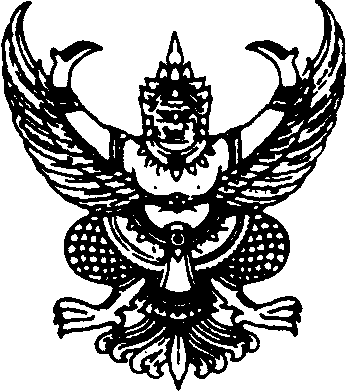 ส่วนราชการ                       ที่  อว	วันที่          เรื่อง  ขอหนังสือผ่านสิทธิสวัสดิการ เรียน	ผสบค. ด้วย ชื่อ...........................ตำแหน่ง ..................................สังกัด.................................... 
เป็นสมาชิกกองทุนบำเหน็จบำนาญข้าราชการ (กบข.) เลขที่...(เลขที่บัตรประจำตัวประชาชน)...
มีอัตราเงินเดือน.....................(.....ถ้วน) เริ่มรับราชการเมื่อวันที่...(วันเดือนปี)...มีความประสงค์ขอรับหนังสือผ่านสิทธิสวัสดิการ (และหนังสือรับรองเงินเดือน) จำนวน.......ชุด เพื่อใช้ประกอบหลักฐานทางการเงินในการกู้เงินโครงการสวัสดิการเงินกู้เพื่อที่อยู่อาศัย (สวัสดิการไม่มีเงินฝาก)จึงเรียนมาเพื่อโปรดพิจารณาดำเนินการต่อไปด้วย จะขอบคุณยิ่ง	ลงชื่อ...........................	(.............................................)